ICS 33.160.25CCS M74世界超高清视频产业联盟提案文档编号：        需求提案名称提案人&单位：世界超高清视频产业联盟  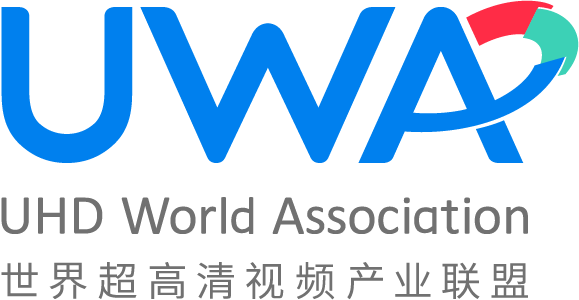 上次遗留意见处理情况：范围背景介绍标准涉及的产业链情况，帮助与会专家理解标准必要性和紧迫性，如产业发展现状（市场空间，主要玩家，存在问题），技术研究进展，全球标准进展等。应用场景介绍标准使用业务场景，计划解决哪些问题等。现有技术调研解决上述业务问题的国内外主流技术方案有哪些？各有什么优缺点？建议至少分析国内、国际主流标准现状，国内、海外TOP3厂家产品应用情况。技术需求1）新技术标准或方案所解决的问题；2）新技术标准或方案的总体框架；3）新技术标准或方案的可实施、可部署性；4）新技术标准或方案带来的商业价值。时间表请参照联盟标准会议时间制定，建议不少于6个月完成标准初稿时间：方案测试时间：如不涉及测试，可不写完成征求意见稿时间：完成送审稿时间：标准发布时间：标准推广时间：知识产权标准需要使用了哪些必要专利，非必要专利无需说明如不涉及专利，可写“不涉及”国际化标准标准有无国际化需求，如需国际化，后续需提供英文版本状态：（2024版）序号提出单位提出时间意见内容处理情况12345678910